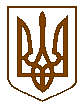 МІНІСТЕРСТВО ФІНАНСІВ УКРАЇНИНАКАЗ ________2017 р.									№ ______Про затвердження Порядку розстрочення (відстрочення) грошових зобов’язань (податкового боргу) платників податківВідповідно до статті 100 глави 9 розділу II Податкового кодексу України, Положення про Міністерство фінансів України, затвердженого постановою Кабінету Міністрів України від 20 серпня 2014 року № 375, НАКАЗУЮ:1. Затвердити Порядок розстрочення (відстрочення) грошових зобов’язань (податкового боргу) платників податків, що додається.2. Визнати таким, що втратив чинність, наказ Міністерства доходів і зборів України від 10 жовтня 2013 року № 574 «Про затвердження Порядку розстрочення (відстрочення) грошових зобов’язань (податкового боргу) платників податків», зареєстрований у Міністерстві юстиції України            31 жовтня 2013 року за № 1853/24385.3. Департаменту прогнозування доходів бюджету та методології бухгалтерського обліку (Романюк Ю.П.) в установленому порядку забезпечити:подання цього наказу на державну реєстрацію до Міністерства юстиції України;оприлюднення цього наказу.4. Цей наказ набирає чинності з дня його офіційного опублікування.5. Контроль за виконанням цього наказу залишаю за собою та покладаю на в.о. Голови Державної фіскальної служби України             Продана М.В.Міністр								                   О. Данилюк